CONDUCTING AN INCOME SURVEY COMMUNITY DEVELOPMENT BLOCK GRANT PROGRAMINDIANA OFFICE OF COMMUNITY AND RURAL AFFAIRS2020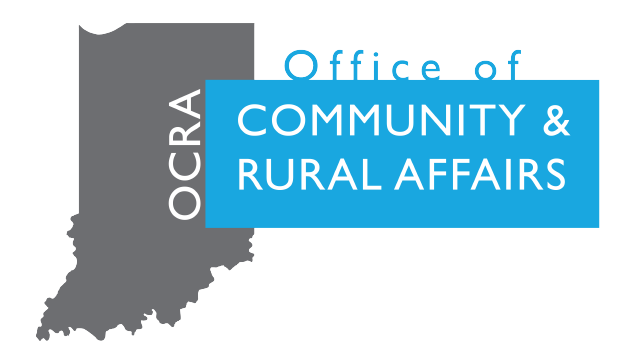 Table of ContentsIntroductionThis manual outlines guidelines and best methodological practices for conducting income surveys to ascertain if a Community Development Block Grant (CDBG) funded activity, designed to benefit a determined area, qualifies as primarily benefiting Low-Moderate Income (LMI) persons. Section 105(c)(2)(A)(i) of the Housing and Community Development Act (HCDA) of 1974 (as amended) stipulates that an activity designed to address the needs of LMI persons of an area shall be considered to principally benefit LMI persons if “not less than 51 percent of the residents of such area are persons of low and moderate income.” HUD’s regulatory requirements for conducting a survey to determine the percentage of LMI persons in the service area of a CDBG-funded activity are located in 24 CFR 570.483(b)(1)(i) for the State program.HUD provides the LMI Summary Data (LMISD) for applicants to use in determining compliance with the CDBG National Objective of providing benefit to LMI persons on an area basis. The LMISD must be used “to the fullest extent feasible” unless an applicant believes that the data does not reflect the current economic conditions of the service area or does not accurately reflect the project area.The procedures described in this Manual are basic survey methodologies that will yield acceptable levels of accuracy. It is recommended that CDBG applicants use these methodologies to ascertain that at least 51 percent of the residents of the service area of a CDBG-funded activity are LMI persons. If an applicant chooses another survey method, the applicant is required to demonstrate that the method meets standards of statistical reliability that are comparable to the American Community Survey (ACS) [which has replaced the decennial census (24 CFR 570.208(a)(1)(vi)]. State CDBG regulations in 24 CFR 570.483(b)(1)(a) require that the survey be methodologically sound.Confidentiality
If an applicant chooses to conduct a survey, the answers provided by respondents must be kept confidential. People are more likely to provide honest answers if the answers are to remain confidential. It is recommended that the respondent’s name, address, and telephone number appear only on the cover sheet of the questionnaire. It is suggested that the cover sheet and questionnaire each be numbered. After the survey is completed, the cover sheet can then be separated from the actual interview sheet. If the cover sheets and the questionnaires are both numbered, they can be matched if necessary. Applicants are strongly encouraged to make all reasonable efforts to protect the privacy of the respondents and follow applicable State and local laws regarding privacy and obligations of confidentiality.Lifespan of a SurveyIncome surveys are good for five (5) years from the date of the first survey contact (e.g. first mailer, first phone call, and first house visit). For communities that use an income survey instead of U.S. Census data to qualify for CDBG funding, a letter of justification must be provided with the Proposal and/or Application which cites an economic reason for why the Census data does not accurately reflect incomes in the area. Definition of TerminologiesSome of the terms defined in this section are governed by CDBG regulatory requirements. CDBG regulatory definitions of income, family and household are located at 24 CFR 570.3.Family – Pursuant to 24 C FR 5.403, family includes but not limited to the following, regardless of actual or perceived sexual orientation, gender identity, or marital status:A single person, who may be an elderly person, displaced person, nearly-elderly person, or any other single person; orA group of persons residing together, and such group includes, but not limited to:A family with or without children (the temporary absence of a child from the home due to placement in foster care shall not be considered in determining family composition and family size).An elderly family—a family whose head (co-head), spouse, or sole member is a person who is at least 62 years of age. It may include two or more persons who are at least 62 years of age living with one or more live-in aides. (A live-in aide is a person who resides with one or more elderly persons or near elderly persons, or persons with disabilities).A near-elderly family—a family whose head (co-head), spouse, or sole member is a person who is at least 50 years of age but below the age of 62, living together; or one or more persons who are at least 50 years of age but below the age of 62 living with one or more live-in aides.Disabled family—a family whose head (including co-head), spouse, or sole member is a person with disabilities. It may include two or more persons with disabilities living together, or one or more persons with disabilities living with one or more live-in aides.A displaced family—a family in which each member, or whose sole member, is a person displaced by governmental action, or a person whose dwelling has been extensively damaged or destroyed as a result of a disaster declared or otherwise formally recognized pursuant to Federal disaster relief laws.The remaining member of a tenant family.A single person who is not an elderly or displaced person, or a person with disabilities, or the remaining member of a tenant family.Household - Pursuant to 24 CFR 570.3, household means all persons who occupy a housing unit. A household may consist of persons living together or any other group of related or unrelated persons who share living arrangements, regardless of actual or perceived sexual orientation, gender identity, or marital status.Low Income Person - Pursuant to 24 CFR Part 5 and 24 CFR 570.3, low-income person refers to member of a family that has an income equal to or less than the Section 8 very low-income limit established by HUD. Unrelated individuals shall be considered as one-person families for this purpose. (The Section 8 very low-income limit is income that does not exceed 50 percent of the median income for the area, as adjusted by HUD.) Unrelated individuals shall be considered as one-person families for this purpose.Moderate-income person - means a member of a family that has an income equal to or less than the Section 8 low-income limit and greater than the Section 8 very low-income limit, established by HUD. Unrelated individuals shall be considered as one-person families for this purposeTerms Used in Survey ResearchRespondent refers to the person who is responding to the questionnaire or interview.Rate of response is expressed as a percent; it refers to the number of families participating in a survey divided by the number of families in the sample.Population refers to the group whose characteristics you seek to estimate.Parameter is the summary description of a given variable in a population.Sample refers to a portion of the population under study.  Samples are used to draw inferences about the population.Sampling is the process of selecting a sample from the population.Simple random sampling is a type of sample-selection process where one unit (say, family) of a population has the same chance of being selected into a sample as any other unit of the population.  For a more detailed discussion, see Appendix A.Representativeness refers to the quality of a sample having the same distribution of characteristics as the population from which it is selected.Service AreaThis is the area to be served by the CDBG-funded activity. One of the crucial aspects of qualifying an activity as principally benefiting LMI persons on an area basis is the proper identification of the service area. The service area must be defined first before deciding which data to use to determine the percentage of LMI persons and not vice versa. The principal responsibility for determining the area served by the activity rests with each CDBG applicant.HUD will generally accept the determination of the service area by the state and its grant recipients unless the nature of the activity or its location raises serious doubt about the area claimed by the state and its grant recipients. The area to be served by a CDBG-funded activity need not be coterminous with census tracts or other officially recognized boundaries; it is critical that the service area be the entire area served by the activity (see 24CFR 570.483(b)(1)(i)). The service area boundaries of State CDBG-funded activities may or may not coincide with census or other geographic boundaries, especially in smaller communities and rural areas where block groups or census tracts with low population densities cover large areas.  For example, one census tract may cover an entire city or there may be only two or three census tracts in an entire county. Scenarios which state grant recipients commonly face include the following:The service area comprises only a small portion of the unit of general local government, or of a census tract. In such situations, information on the unit of government or the census tract is not useful because the residents of the service area make up only a small fraction of the total, and their characteristics may not mirror those of the larger area. A survey of the residents of the service area may be the most appropriate way to determine whether the service area qualifies under the LMI criterion. Examples of activities in which this may be encountered include: extending water lines to serve rural areas within a county; construction of a storm drainage project that only benefits a portion of a city or town.The service area includes all or part of several units of general local government and may contain both incorporated and unincorporated areas. It may be necessary to survey a large area to determine the percentage of service area residents who are LMI. Examples of activities include: (1) construction of a rural water system which serves more than one incorporated city plus portions of the surrounding unincorporated area of two counties in which the cities are located; (2) construction of a new fire station in a city where the municipal fire department provides, through contract, fire protection service for two adjoining townships (one of which is in a different county).For the State CDBG program, the service area may be a sparsely populated rural area. For such an area, a census of the entire population may be undertaken; however, the following condition is applicable:Since it is a census, 100% response rate is required. It is possible that some families in the service area may vehemently refuse to participate in the census, or cannot be reached (after several attempts) for several reasons (for example, families on lengthy vacations). It will be assumed for each of these non-responses that the family income is above the LMI-level. Further, for the results of the census to be valid, the number of non-responses should be ‘small’ (say, two or three families out of 50 families).Factors to be considered in defining the service area include:Nature of the activity: In determining the boundaries of the area served by a facility, one must consider whether the facility is adequately equipped to meet the needs of the residents. For example, a park that is expected to serve an entire neighborhood cannot be too small or have so little equipment (number of swings, slides, etc.) that it would only be able to serve a handful of persons at a time. Conversely, a park that contains three ball fields or a ball field with grandstands that can accommodate hundreds of spectators cannot reasonably be said to be designed to serve a single neighborhood.Accessibility issues: If a geographic barrier such as a river or an interstate highway separates persons residing in an area in a way that precludes them from taking advantage of a facility that is otherwise nearby, that area should not be included in the service area. Language barriers might also constitute an accessibility issue in some circumstances.Performing LMI QualificationOnce the boundaries of the service area of the CDBG-funded activity have been defined, the next step is to determine the required percentage of residents that are LMI persons. To determine the percentage of LMI persons in the service area, grant recipients should utilize HUD’s Low to Moderate Income Summary Data (LMISD) Map Application to determine if their service area qualifies as LMI. If the service area does not qualify as LMI pursuant to this Guide, the applicant may conduct a methodologically sound local income survey to demonstrate a qualifying percentage of LMI in the determined service area.Applicants may combine geographies to best represent service areas, typically by combining two or more block groups. When using multiple geographies in the determination of LMA compliance of a service area, applicants are reminded that percentages shall not be averaged across multiple geographies. The proper calculation is as follows: LMI % = (LMI Persons Geography A + LMI Persons Geography B + LMI Persons Geography C…) ÷ (LMI Universe Geography A + LMI Universe Geography B + LMI Universe Geography C…)Applicants cannot define a single service area by compiling a mix of place and block group data. These geographic layers have overlapping areas. If a service area is constructed by mixing block group and place data, residents would likely be double-counted. Applicants must use the LMISD geographies (county, place, census bock, etc.) that most closely corresponds with the previously defined service area.Applicants may not prorate the LMISD data when a given service area includes a portion of a geography from HUD’s published datasets. The LMA determination shall be made based on the entirety of the data of the census geography which the service area both completely encloses and significantly overlaps. Using the standard LMISD geographies will usually result in a change to a custom service area, which is acceptable, provided that the two areas reasonably correspond to one another.It is possible that some proposed projects may not perfectly fit into the defined guidelines above, if this is the case please contact OCRA for clarification and assistance. Seasonal (or part-time) residents (for example, residents of seasonal cabins) may not participate in an income survey if their benefit of a service or an activity is incidental. For example, the use of a library or senior center by temporary residents would be considered an incidental benefit. Seasonal (or part-time) residents should participate in income surveys for CDBG-funded activities such as installation of sewer lines and sewage treatment plants, etc.The American Community Survey (ACS) defines residency in terms of “current residence” – a unit is defined as the current residence of a household if the household is living in the unit for at least two months upon receipt of the survey, even if the household lives somewhere else for most of the year. In contrast, the long form uses a “usual residence” rule, i.e., the place where a person lives and sleeps most of the time. The differences in the definition of residence have consequences for vacancy and homeownership estimates.Certifying LMI Data and Income Survey Justification Prior to submitting proposals (applications, for planning grants) for CDBG projects, Applicants must submit for approval their LMISD for their service area. Applicants should provide to the CDBG Program Manger an excel file with geographies used and a description of the service area or map that clearly explains the boundaries of the project. If the LMISD indicates that the proposed service area is below 51% LMI and the Applicant is requesting permission to conduct an income survey, the Applicant should include the above information and a detailed letter of justification stating the conditions in which the LMISD is inaccurate for the Applicant’s service area. Letters of justification must be signed by the Applicant’s CEO and be submitted on official letterhead. Service areas that qualify by LMISD must use that qualify data, income surveys will not be accepted from geographies that qualify by LMISD.OCRA staff will process requests to utilize an income survey and provide authorization within a reasonable amount of time.Designing and Implementing a SurveyAn experienced researcher designs and implements a survey in such a fashion that it is easy to complete, minimizes the generation of inaccurate data, produces results that are replicable and answers specific questions. Following the steps below can contribute towards achieving these design and implementation objectives. Regardless of the type of survey method, consideration must be given to the needs of residents with limited English proficiency as well as residents with visual/hearing/speech impairments.	The steps in conducting surveys are as follows:Step 1: Select the Type of SurveyIn determining which survey method to utilize, consider the availability of staff, required sample size, and the means available for identifying the survey universe.The most commonly used surveys for this application are:Mail survey (or self-administered questionnaire);Face-to-face (or door-to-door) interviews;Telephone interviews.For telephone and door-to-door surveys, it might be useful for the survey team to notify people by mail in advance, to let them know that they will be contacted for a survey. This can overcome resistance due to ‘telemarketing fatigue.’Appendix B contains a comparative analysis of the above three types of surveys.Step 2:  Develop the QuestionnaireConstructing an effective questionnaire is a skill, which requires decisions concerning the content, wording, format, and placement of questions—all of which have important consequences on the results of what you intend to measure. For your convenience OCRA has provided you with a questionnaire. This is attached in Appendix C. It is important that all respondents be asked the same questions, in the same order, and their responses recorded exactly, without additions or deletions. To ensure this, the questions must be well written and the exact response of each respondent recorded as it is presented. The questions in the questionnaire are designed to be short, simple and efficient. Care was taken to keep the language as simple as possible. The person performing the survey should be sure to avoid bias and not encourage particular answers. Note that CDBG regulations at 24 C FR 570.491 for the State program require submission of data on the racial, ethnic and gender characteristics of persons who are applicants for, participants in or beneficiaries of their CDBG programs. This information must be reported for each activity and should indicate the number of persons benefiting by race, ethnicity, and gender. This information is to be collected as part of the survey and is included on the survey questionnaire in Appendix C.Step 3: Select the SampleThe selection of a sample of families to interview involves a series of steps:DETERMINE the population- You must begin by defining the population. The population will consist of all people that will benefit from the CDBG-funded activity and who will have a residence in the service area. You must obtain a complete list of residents, addresses, and telephone numbers in the service area.  This is your population.DETERMINE the sample size - You must determine how many people in that population must be sampled in so that sound estimates of population-characteristics are obtained. Input margin of error, population size at a confidence level of 95% in the Sample Size Calculator.DETERMINE how to handle families which may be difficult to sample - You must make some allowances for families who, for various reasons, you will not be able to interview.  These families generally fall into the two categories below.NON-RESPONSES – families that you have attempted to reach but because of timing or refusal, you are not able to obtain data from them. In these cases, you may choose to replace these families with other families from the population. UNREACHABLES – families that have been excluded from the population because of your sampling methodology. For example, in a telephone survey, you may not exclude families without telephones or with unlisted numbers. You must devise a plan to reach these families so that they are included in the population and have a chance to be part of the sample.Select the Sample – Starting with your population you must select the families from which you will try to obtain interviews. This selection should be done randomly and documentation on how you obtain your sample from your population must be clear. Ascertain that the procedures are structured to avoid bias; for example, daytime or weekday attempts may skew response rates in favor of unemployed, retired, or single income families.Each of the above steps is discussed in detail below.Defining the PopulationIf you are trying to determine the proportion of families in a neighborhood with low-and- moderate-incomes, that neighborhood is the population. However, instead of a neighborhood, the population may be a town, it may be as large as a county, or it may be defined by some other boundary. But before you can obtain a sample, you must clearly define what area you want the sample to represent. Let us assume here that the population is a neighborhood that contains about 400 families. You will select the survey sample from the 400 families and make estimates about the income levels of all of the persons in the sample.Once you have defined your population, you next need a method of identifying the families in that area so that you can survey them. Ideally, for a given neighborhood, you would have a list of every family living in the neighborhood and perhaps his or her telephone number. Then you would devise a procedure to randomly select the families you want to interview. Using a random number generator is a simple method for doing this. In reality, you probably will not have a list of all of the families in the neighborhood, so you will have to improvise. One way would be to go to the neighborhood and randomly select which homes to go to for an interview—the advantage of this method is that the houses are there, so you can go right to them instead of using a list. After collecting information on the various families, you can then make some estimates about the number of people in the neighborhood and their incomes.Obtaining a list of families in the survey area is one of the biggest challenges and each source of information has its benefits and drawbacks. Strictly doing a telephone survey will not provide accurate information for the survey area.City indexes (if available and up-to-date) usually provide the best source of household information suitable for sampling. Telephone books may be adequate, but keep in mind that you will miss people without telephones or with unlisted numbers. Also, telephone directories usually will have far more people listed than those who are in the service area, so you will need to eliminate those outside of your service area. Tax rolls are a source of identifying addresses in an area; however, they identify only property owners whereas you are interested in residents. Also, tax rolls generally identify building addresses, whereas in the case of apartment buildings you are interested in the individual apartments. You can use tax rolls to identify addresses to go to, in order to get an interview, but you cannot use them as the basis of a mail or telephone survey (unless you have access to a telephone directory that identifies telephone numbers by property address). If the potential project is a water or sewer project, often the utility company can provide a list of customers.How Big a Sample?After you have defined your population and selected a method for identifying individual families in the service area, you must next determine how many families to survey—that is, the sample size. A sample is representative of the population from which it is selected if its aggregate characteristics closely approximate those same aggregate characteristics in the population. The larger the sample, the more likely it is that its aggregate characteristics truly reflect those of the population. However, sample size is not dependent on the size of the population, for large populations. This means that a random sample of 500 people is equally useful in examining the characteristics of a state of 6,000,000 as it would a city of 100,000 or 50,000. For this reason, the size of the population is irrelevant when it is large or unknown; however, it becomes relevant when dealing with sparsely populated areas. Nonetheless, keep in mind that small sample sizes (relative to the size of the population) are also prone to be unrepresentative of the population and may bias your results and require more work in the analysis section of the survey.The SurveyMonkey Sample Size Calculator (SSC) is a website developed by Survey Monkey to enable survey researchers to calculate sample sizes from various population sizes. To use the SSC input the margin of error, confidence level, and population size of the service area. The margin of error is the range of values within which a population parameter is estimated to lie. The MOE for each Census Bock Group is listed along with the LMISD found in the Mapping Application and the MOE for Place and Consolidated Cities can be found on OCRA’s Website in the Income Survey Information section. County and County Subdivision MOE does not exist at this point, it is advised that Applicants select the MOE from the Census Block Group that most closely matches the service area of your activity, in this case they would select the Census Block Group with the largest population that has any portion within the defined service area. If you are combining multiple census blocks you must use the MOE data from the census block surveyed that has the highest population of the blocks within your service area. The maximum allowable MOE of the local survey shall be the lesser of 10 percent or the MOE of the HUD-provided data for the equivalent geography. For example, if a MOE of 8 percent, the local survey will be required to use a MOE of 8 percent or less. If HUD’s data indicate a MOE of 12 percent, the local income survey would be required to use an MOE of 10 percent or less. If your service area is between 1 – 50 people, your required sample size is all families. Any number over 50 should use the SSC. To determine the number of households you should survey to reach the population number given by the SSC:Utilize the American Fact Finder Table B1101: Household Type by Household Size and select the geographies that match your service area. Make sure you select the data set that is the latest 5 year estimate and find the total estimated households for the geographies of your service area.Once you’ve determined the total number of households that closest match the geography of your service area, you can divide the total population of your service area by the number of household to get the estimated number of people per household. Finally you can use this number to divide by SCC calculation to give you the estimated number of households that you should sample to receive the correct number of responses. This is the number you should use when determining how many households to sample.There are other scenarios where you may need to utilize Table B11016 to determine the sample size or population of a service area that does not conform to American Census data. For further questions please contact the OCRA CDBG Program Manager for guidance. Please consult the Sample Surveying Tool for assistance in completing the above calculations in the Income Survey Information section.Unreachables and Non-responsesNon-responses: No matter what you do, some families will not be home during the time you are interviewing, some probably will refuse to be interviewed, some will terminate the interview before you finish, and some will complete the interview but fail to provide an answer to the key question on income level. The decision to get responses from replacements may become inevitable if the proportion of non-responses is high enough to affect the validity of the results of the survey. Non-response rates greater than 20 percent may affect the validity of the survey; for example, a non-response rate can become a serious problem when a census is conducted instead of a survey (as may be the case in sparsely populated areas). If the non-response rate is too high, there is the risk of not having enough LMI respondents to make the required percent of the total population of the service area.Unreachables: You must document all attempts to reach families in the survey sample, explain how a family was determined to be unreachable, and explain the method for selecting a replacement household.  A family cannot be excluded from the sample because it does not fit easily into your sampling methodology. For example, in a telephone survey, you must devise a method for contacting those families without telephones or those with unlisted numbers. These families must be included in your population listing.Drawing SamplesIn sampling, you are looking at a portion of everyone in a group and making inferences about the whole group from the portion you are observing. For those inferences to be most accurate, everyone who is in the group should have an equal chance of being included in the sample. This is called a simple random sample. Once a list of your population has been made, the next step is to randomly select the requisite size of the sample from the list. One way of doing this is using a random number table.  This procedure is outlined in Appendix A.You will achieve more accuracy if you are not too quick to write off a family as non-responsive. You are more likely to achieve randomness if you obtain interviews from the families you selected first. Thus, if you are doing a door-to-door survey, you probably should make two or more passes through the area (preferably at different times) to try to catch a family at home. If a family says that it is busy, then try to make an appointment to conduct the interview later.Applicants should only survey the number calculated using the SSC. Only after at least two tries or an outright refusal should a sampled family be replaced. With a telephone survey, at least three calls should be made before replacing a family. Applicants must wait a reasonable amount of time before replacing a nonresponsive family. Additional sampling must be documented and randomized similar to the original survey to reach the number calculated using the SSC.  Step 4:  Conduct the SurveyOnce you have your potential sample you are ready to carry out the survey. To do this you must produce a sufficient number of questionnaires, recruit and train interviewers, schedule the interviewing, and develop procedures for editing, tabulating, and analyzing the results. These issues are discussed below.Making ContactInitially, the interviewer should make contact with the head of the family or someone who is qualified to speak for the family and has knowledge about the family’s income. After making contact, the interviewer should introduce him/herself, state the purpose of the survey and solicit the participation of the respondent. During the interview, the interviewer should ask the questions from the survey questionnaire (Appendix C) and record the answers. The interviewer should make reference to the income level that is the threshold for a family of the size of the respondent. For example, if there are three persons in the respondent’s family you might ask, “is the current combined income for your family during the past twelve months, less than or more than $25,450?”While the necessary questions are brief and simple, there are some additional factors to take into account when designing the questionnaire.   First, the questions used in the survey cannot be “loaded” or biased. F or example, the interviewer may not imply that the neighborhood will benefit or receive Federal funding if respondents say that they have low incomes. The questions must be designed to determine truthfully and accurately whether respondents are LMI persons. It is permissible to state that the reason for the survey is to gather information essential to support an application for funding under the CDBG program or to undertake a CDBG-funded activity in the area.Second, bear in mind that questions about income are rather personal. Some people may be suspicious or reluctant to answer questions about their incomes—especially if they do not see the reason for the question. A good way to handle this problem is usually to put questions about income at the end of a somewhat longer questionnaire on other community development matters. In this instance, a local agency can use this questionnaire to gather some information on what the neighborhood sees as important needs or to gather feedback on a proposed policy or project. At the end of such a questionnaire, it is usually possible to ask questions on income more discreetly. If this option is chosen, however, the interviewer should be cautioned that a lengthy questionnaire might cause respondents to lose interest before completing the survey. The ideal length would probably be less than ten minutes.PublicityTo promote citizen participation it may be worthwhile to arrange advance notice. A notice in a local newspaper or announcements at churches or civic organizations can let people know that you will be conducting a survey to determine the income levels of the area. Moreover, if you let people know in advance how, why, and when you will be contacting them, they may be more likely to cooperate.As with all aspects of the survey and questionnaire, any publicity must be worded so that it does not bias the results. For example, it is better to say that the community is applying for a CDBG grant and that, as part of the application, the community must provide current estimates of the incomes of the residents of the service area. It is not appropriate to say that, in order for the community to receive the desired funding, a survey must be conducted to show that most of the residents of the service area have low and moderate incomes.InterviewersIt may not be necessary to hire professional interviewers. Volunteers from local community groups and civic organizations serve well. Also, schools or colleges doing courses on civics, public policy, or survey research may be persuaded to assist in the effort as a means of providing students with practical experience.It is best if interviewers are chosen that make the respondents feel comfortable. For this reason, survey research companies often employ mature women as their interviewers. When interviewers are of the same race and social class as the respondent, the survey usually generates a better response rate and more accurate results. It is important that the interviewer commands the attention of the respondent, reads the questions as they are written, and writes down the responses as given.It’s important that interviewers have all of the materials they need to complete the interview. It may be worthwhile to assemble an interviewer-kit that can be easily carried and includes all of the important materials such as:Professional three-ring notebook (this may even have the logo of the organization conducting the survey).Service area map.Sufficient copies of the survey instrument.Official identification (preferably a picture ID).A cover letter from the sponsor of the survey.A phone number the respondent can call to verify the interviewer’s authenticity.Contact and follow-upInterviewers should plan to contact respondents at a time when they are most likely to get a high rate of response. Telephone interviews are usually conducted early in the evening when most people are home. Door-to-door interviews may also be conducted early in the evening (especially before dark) or on weekends. You should try again, at a different time, to reach anyone in the initial sample who is missed by the initial effort.Of course, in making contact with a member of the family, the interviewer first has to determine that the person being interviewed is of sufficient knowledge and competence to answer the questions being asked. The interviewer thus should ask to speak to the head of the family. If the head of the family is not available, the interviewer may conduct an interview with other resident adults or children of at least high school age only after determining that they are mature and competent enough to provide accurate information.As part of your questionnaire, you should develop an introduction to the actual interview. This should be a standard introduction in which the interviewers introduce themselves, identify the purpose of the survey, and request the participation of the respondents. Usually, it is also a good idea to note the expected duration of the interview—in this case, to let respondents know that the burden on them will be minimal.Interviewers should also follow the set procedures for replacing “unreachables” (discussed in step 3). If they must write off an interview, they should not say, “Well, I was refused an interview here, so I’ll go over there where I think I can get an interview.” This replacement procedure is not random and thus will affect the validity of the survey-results.The InterviewEvery interview includes some common components. There is the introduction where the interviewer is invited into the home and establishes a rapport that facilitates the process of asking questions. Several factors can play a role in obtaining an invitation into the home. Probably the most important factor is your initial appearance.  The interviewer needs to dress professionally and in a manner that will be comfortable to the respondent. The way the interviewer appears initially to the respondent sends simple messages—that he/she is trustworthy, honest, and non- threatening.If you are standing at the doorstep and someone has opened the door, even if only halfway, then you should smile right away and introduce yourself. State why you are there and suggest what you would like the respondent to do. Don’t ask—suggest what you want. For example, instead of saying “May I come in to do an interview?” you might try a more imperative approach like “I’d like to take a few minutes of your time to interview you for a very important study.”You should have this part of the interview-process memorized so you can deliver the essential information in 20-30 seconds at most. State your name and the name of the organization you represent. Show your identification badge and the letter that introduces you. If you have a three- ring binder or clipboard with the logo of your organization or sponsor, you should have it out and visible. You should assume that the respondent will be interested in participating in your study—assume that you will be doing an interview here.If the respondent indicates that the interview should go ahead immediately, you need an opening sentence that describes the study. Keep it short and simple, no big words, and no details. Use the questionnaire carefully but informally. Interviewers should read the questions exactly as they are written.  If the respondent does not understand the question or gives an unresponsive answer, it usually is best for the interviewer to just repeat the question. Do not attempt to guide the respondent to give particular responses. Questions should be read in the order in which they are written. The respondents’ answers should be recorded neatly, accurately, and immediately as they are provided. At the end of the interview, and before proceeding to the next interview, the interviewer should always do a quick review of the questionnaire to be sure that responses to each question have been accurately recorded. In addition, be sure to thank the participant for their time.If you elect to include other questions and if you place the questions on income at the end, it is possible that a willing respondent will end the interview before you get to the critical question. If it appears to the interviewer that the respondent is about to terminate the interview, it is recommended that you immediately try to get an answer to the critical income question(s).EditingInterviewers should turn their completed surveys over to the authorized professional consultant who will tabulate and analyze the data. That person should review each survey to ensure that it is complete, that each question is answered only once and in a way that is clear and unambiguous. Questions or errors that are found should be referred to the interviewer for clarification. It also may be desirable to call the respondent, if necessary, to clarify incomplete or ambiguous responses. If a question or an error cannot be resolved, a replacement should be added and the new respondent contacted. Note that editing is an ongoing process because even after you have started to tabulate or analyze the data, you may come across errors that need to be addressed.Step 5: Analyze the ResultsApplicant will consultant with and will complete the LMI Worksheet (Appendix E) and record your calculated percentage of LMI persons or submit OCRA’s Sample Size Tool & Survey Worksheet located in the Income Survey Information section of OCRA’s website.If survey-procedures have been carefully followed, including random selection of the required number of families, and your sample-estimate indicates that less than 51 percent of the residents of the service area have low-moderate incomes, you cannot undertake LMI area benefit activities in that area. If your sample estimate indicates that 51 percent or more of the residents of the service area have low-moderate incomes, then you must perform some simple consistency checks to ensure that your estimate is reliable. These consistency checks are outlined below and will help you (and the auditors of your survey) be confident that the results are representative of the project area.Understanding that the purpose of the CDBG program is to primarily benefit LMI persons, HUD policy clearly states that rounding of determined percentages is NOT to be used in determining whether an area meets the 51 percent threshold for the national objective compliance for an area benefit activity.Consistency ChecksAfter completing data collection, non-respondents should be analyzed to determine that they were reasonably random. For example, you may want to tabulate the rate of response by street or by block in the service area to see whether there are notable gaps in the coverage of your survey.  You may want to examine the racial or ethnic background of your respondents and compare them with what you supposed the distribution to be. If you do not detect any major gaps in the coverage of your sample or any anomalies in the characteristics of your non-respondents, you can be more certain of the accuracy of your estimates.Step 6:  Document and Save Your ResultsIt is important that the results of the survey be documented, since those who audit or evaluate your program may want to review the procedures and data used to determine that the service area qualifies under the CDBG program regulations. You should therefore maintain careful documentation of survey-procedures. At the very minimum, the following documentation is required:A description of the service area and how it was determined.The population list used to select the sample. How was the population list determined? For example, if performing a telephone survey, how was the list of telephone numbers generated so that it corresponds to the service area?Description of the process that was used to draw your sample from the population list. Did you use a random number generator or random number tables? Provide a summary of how these random numbers were used to select families from the population.If members of the selected sample have to be replaced, ensure documentation of why they were replaced and the replacement-procedure adopted is included.Keep the completed surveys. This shows the survey is completed and the proper questions were asked. It is best if each survey has a cover sheet containing information that identifies the respondent, such as name, address, and telephone number. Then, when the survey is complete, the cover sheets can be separated from the questionnaires. Save the questionnaires as documentation of your work, but you maintain the privacy of your respondents.Saving the cover sheets separately provides a record of who was contacted. If someone (such as an auditor) wanted to verify whether the surveys were indeed completed by families in the sample, then he/she could contact some of the respondents noted on the cover sheet and ask them whether, in fact, they have been contacted on such-and-such a date by such-and-such a person to discuss matters related to community development. The privacy of their original responses still is protected by this procedure.Keep a list of the actual families sampled. This might be one list with the sampled families with one check mark if they were sampled, and two check marks if they were also interviewed. Replacement families should be noted too. There should be written documentation about the method used to select families from the list for interviewing.  Note that this is different from keeping just the cover sheets, since it documents not just who was interviewed, but also who was not interviewed and how interviewees were selected.Survey data should be retained in accordance with record-keeping requirements of the State program in 24 CFR 570.490. Keep a backup disk of your data. If you do your tabulations on spreadsheets, retain the spreadsheets. If you just read through the questionnaires and count up responses and enter them into a table as you go, keep the tables with the raw data counts.The Income Survey Certification form must be signed by the surveyor(s) and the chief elected official of the applicant. This form must be presented to OCRA along with the application for funding.  Appendix A: Using a Random Numbers TableIn sampling, you are looking at a portion of everyone in a group and making inferences about the whole group based on the portion you are observing. For those inferences to be most accurate, everyone who is in the group should have an equal chance of being included in the sample. This is called a simple random sample.  You can use publically available websites such as http://randomizer.org/form.htm or http://www.randomizer.org/form.htm to generate a random numbers table for any sample size from any population size.If you are sampling from a listing of your population, using a random numbers table will provide you with a random sample. In using a random-numbers table, you take a list of your population and draw from it according to the table. If, for example, the first three random numbers were 087, 384, and 102, then you would go through your population list and target the 87th, 384th, and 102st families for an interview. Continue this process until you have achieved the desired sample size. If you encounter non-responsive families, you should replace them with the next family in the list, in the order it was selected. For example, if you draw a list of 300 families in an effort to obtain 250 interviews, the first family you write off as non-responsive should be replaced with the 251st family.Four examples of how numbers can be randomly drawn from a table are presented below. Numbers can be drawn vertically, horizontally or diagonally using any column or combination of columns. Examples 1 – 4 show how random numbers can be drawn from Table 2. The numbers, 1 to 19, in the first column of Table 2 denote row-numbers and only serve as labels. (The numbers used in Examples 1 to 4 are solely for illustrative purposes and should not be used when conducting your random sample).Example 1 – Drawing a Sample of 5 of 10Assume that you have a listing of 10 families and you want to draw a random sample of 5 families. Find the number “53” in the upper left-hand corner—column 2, row 1. Start with the first digit of the first five numbers in column 2 and you will have the following numbers: “5,” “6,” ”9,” ”1,” and “3.” So from the list of 10 families, the sample of five would include the fifth, sixth, ninth, first, and third family.Example 2 – Drawing a Sample of 5 of 100Start at “31” in the lower left-hand corner of the table (column 2, row 19) and work across the bottom row; the numbers are “31,” ”6,” ”46,” ”39,” and “27.” From the list of 100 families, our sample would include the 31st, 6, 46, 39, and 27th families on the list.Example 3 – Drawing a Sample of 5 of 30Start at the upper left-hand corner and begin with the “53” (column 2, row 1) and work across. The numbers in order are “53,” “95,” “67,” “80,” ”79,” ”93,” ”28,” ”69,” and “25.” The problem here is that you are sampling from a population of 30 so any number above 30 must be skipped. Except for 28 and 25, the rest of the numbers are greater than 30.  Keep skipping until you find a number in your range. Here you would sample the 28th and 25th family on your list and continue until you find three more (which would be the 13, 24 and the 21).Example 4 – Drawing a Sample of 5 of 300Start again with “53” (column 2, row 1) in the upper left-hand corner. Disregard the first digit (i.e.,’5’) and take the second digit (‘3’); combine this with the number in column 3, row 1 (‘95’); this will make it “3 95.” Since we need a three-digit number to cover the size of our service area, we can use these three (or any three columns—each number is random). Reading from the “3 95,” we see “3 95,” “2 12,” “0 16,” and “0 59.” From the list of 300 families, then, you would take the 212 th, 16 th, and the 59 th families (as well as how many more you need—the next two would be the 217 th and the 60 th).Table 2: A Random Numbers TableAppendix B: Comparison of Three Types of SurveysMail (or Self-Administered) QuestionnairesThis is a basic method for collecting data through the mail: a questionnaire is a set of questions sent by mail accompanied by a letter of explanation and self-addressed stamped envelope for returning the questionnaire. The respondent is expected to complete the questionnaire, put it in the envelope and return it. A common reason for not returning a questionnaire is that some people may feel that it is too burdensome. To overcome this problem, researchers often send a self-mailing questionnaire that can be folded in a certain way so that the return address appears on the outside.  In this manner, the respondent does not risk losing the envelope.Advantages of Mail QuestionnairesCovers large geographic area.Provides an opportunity for honest answers to very personal questions.No travel required.Enables researcher to target a particular segment of the population.Allows respondents to complete the questionnaire at their convenience.Disadvantages of Mail QuestionnairesMay have possible coverage errors; for example, address lists might be inaccurate or out of date (duplicate address, incomplete or wrong addresses).Not appropriate for requesting detailed written responses.May have a low return rate if too lengthy, poorly worded, or seems too personal.May not have anyone available to assist the respondent with questions, especially if the questions are in English but the respondent’s primary language is not English. Provisions must be made to provide non-English-speaking residents with a questionnaire in their own language.Easiest for people to disregard, postpone, misplace or forget about it.Longer time to collect responses.Costly—must pay for return postage to get an ‘acceptable’ response rate; also postage has been paid for questionnaires that are not returned.It is all or nothing—people will either do it all or not at all; with phone or in-person surveys, one might at least get some answers.Lack of control over who fills out the questionnaire (for example, a child).HUD does not recommend mail surveys unless at least one follow-up letter or telephone call is made to obtain an adequate response rate. Combining a mail survey with a follow-up letter or telephone call may improve the rate of response. For example, if in a door-to-door survey you find that someone is not at home, you can leave a note for the head of the family (or responsible adult) to telephone the interviewer.  You can also use the phone to schedule a time to conduct an interview or mail a letter to residents of the service area and let them know in advance when an interviewer will call or visit.Face-to-Face (Door-to-Door) InterviewsThis is a data collection technique in which one person (an interviewer) asks questions of another (the respondent) in a face-to-face encounter. It involves more work since the interviewer must go and knock on doors in order to obtain interviews. However, in small areas this type of survey may be the easiest because one can define the service area by its geographic boundaries and develop procedures for sampling within those boundaries so that a list of families living in the area is not required. Interviewers have to be well trained to ensure that procedures are consistently followed and that responses are not influenced by facial expressions.Advantages of Face-to-Face InterviewsA very reliable method of data-collection.Researcher has full range and depth of information.Interview may be scheduled to suit respondent’s daily agenda.Respondent has the option to ask for clarifications.Target population may be easily located and defined.People may be willing to talk longer, face-to-face, particularly with in-home interviews that have been arranged in advance.Disadvantages of Face-to-Face InterviewsResponses may be less candid and less thoughtful.Interviewer’s presence and characteristics may bias responses.Interviewer is required to go to the respondent’s location.Respondents who prefer anonymity may be influenced negatively.May reach a smaller sample.Lengthy responses must be sorted and coded.Can take too much time.Costs  more  per  interview  than  other  survey  methods;  particularly  true  of  in-home interviews in rural areas where travel time is a major factor.May not be able to gain access to the house (e.g., locked gates, guard dogs, “no trespassing signs,” etc.).Translators may be needed when dealing with non-English speakers.Telephone InterviewsA telephone interview is a data collection technique in which one person (an interviewer) asks questions of another (the respondent) via telephone. Telephone numbers of potential participants must be selected randomly. The interviewer must ensure that the respondent is someone competent and knowledgeable enough to answer questions about the family income status. In a telephone survey, you must devise a method for contacting those families without telephones or those with unlisted numbers. Hence it may be preferable to conduct door-to-door interviews in small service areas, especially in rural areas.Advantages of Telephone InterviewsRelatively easy to conduct.Saves money and time.Appearance and demeanor of interviewer do not influence the respondent.Respondents may be more honest in giving socially disapproved or sensitive answers due to greater anonymity for respondent.Interviewer may use an alias rather than his/her real name for privacy or to conceal ethnicity if relevant to the study.Allows interviewer to ask follow up questions.No fear for personal safety.Disadvantages of Telephone InterviewsRespondents may be hostile to interviews because of experience with previous telemarketing sales calls disguised as surveys.Respondents may terminate the interview abruptly.The interviewer may have problems reaching potential respondents by telephone because of the prevalence of answering machines that screen telephone calls.May not be able to reach households with unlisted numbers, no telephone at all, or families that use only cell phones.Difficulty of reaching people due to reasons such as conflicting schedules.It may be easier to be less candid to someone on the phone than in person.Difficult to get accurate answers from non-English speakers.Web-based SurveyA web-based survey is a data collection method whereby the questionnaire is administered online (i.e., through the internet). The questionnaire in a web-based survey may be the same as the questionnaire in mail surveys; the only difference is that rather than send it to the respondent by mail, the questionnaire is administered online.Advantages of Web-based SurveyRespondent identity can be readily protected (unlike in paper questionnaires)Can be used to collect a large amount of data in major urban areas in a relatively short amount of timeThe privacy afforded by the computer makes it easier for respondents to provide honest answers to very personal questionsNo travel is required if respondent has internet at homeRespondents are able to complete the questionnaire at their convenience within the time limitResponses can be automatically validatedAutomatic validation of responses enables the researcher to proceed directly to data analysisSurveys can be designed to accommodate those with visual, speech or hearing impairments, and can be translated into other languages to accommodate those with Limited English ProficiencyDisadvantages of Web-based SurveyLow-income families may not have internet at home and may be unwilling to go to a public library in order to respond to the survey therefore, it may be difficult getting a representative sample of the target populationThe lack of internet at home and unwillingness to go to a public library to use the internet to participate in the survey may lead to a low response rateEasiest for people to disregard due to telemarketing fatigueIt is costly to incorporate features that allow participants to respond only onceNot easy to do follow-ups so as to improve response rateEquipment malfunction such as browser freeze or server crash may cause participant not to finish the process resulting in missing dataA web survey is practically impossible in areas devastated by natural disastersLack of control over who is completing the web surveyRural areas often do not have adequate internet service and some areas are unserved.Table 3: Comparison of Three Types of SurveysAppendix C: Grant Survey Form & InstructionsINSTRUCTIONS FOR COMPLETING GRANT SURVEY FORMFor the purposes of confidentiality, survey forms should be numbered to correspond with the Random Sample Spreadsheet.Survey Form NumberIndicate in this box the number of the house as identified on the corresponding random sample spreadsheet. This information is needed to validate the survey. Note: Survey information will not be accepted unless it is tied to a corresponding random sample spreadsheet.Number of Persons in the FamilyThis number will include all residents temporarily away from the surveyed family (e.g. college students, persons on extended vacation, etc.) Note: If there is more than one family residing in the house/apartment, a separate form should be completed by each family.Family IncomeIncome is determined by computing the total income of all family members for the last three (3) months and then multiplying that number by four (4), including persons temporarily away from the family/house. Note: Income is not limited to salaries, wages, and tips. All other forms of income as specified by the Internal Revenue Service should be included (e.g. payments received from social security, pensions, annuities, dividends, taxable interest income, tax exempt interest income, IRA distributions, etc.)Above or BelowSimply identify the box which appropriately determines the number of persons in the family. If the total family income amount is above the dollar amount listed in this box, check the “Above ( )” category. If the total family income amount is below the dollar amount listed in this box, check the “Below ( )” category. Note: To determine the appropriate dollar amounts to be identified in each block, reference the current “Income Limits” document on the OCRA website.Family Ethnic and Racial InformationRacial and ethnic information is needed for data reporting purposes. Each member in family should be designated by race. A number should be placed in the Hispanic column for each family member who considers themselves of Hispanic ethnicity. If the resident chooses not to answer this question, the box “refuses to answer” should be marked.Family MakeupEnter the number of elderly persons (62 years or older) in family. Enter the number of severely disabled adults in the family.  Indicate by checking Yes or No if the head of the family is female.DateEnter the date the form was completed.Signature of Person Conducting the InterviewIf the survey forms are mailed, this line is to be left blank. If the survey is done via telephone or door to door, this is the signature of the interviewer.Check the line in the bottom left corner of the survey form if the answer to Question 3 is determined to be “Below.”  If so, this residence is to be considered a “low- to moderate-income family.”Survey Form Number: The City/Town of ___________is conducting this survey to obtain information necessary to apply for aCommunity Development Block Grant. It is extremely important to the success of this application that you complete the following survey. If you have any questions concerning this survey, please call_______________	Determine the correct number of person(s) in your family and circle that number in the appropriate box below.Look at the amount of money listed in the block that is circled. Is the total family income above or below that amount of money? (see instructions for calculating income)Place a check after either “Above” or “Below” to match the appropriate answer in Question 2.The income limits listed in the boxes above are from the county of: Family Make-up:Enter number of elderly or severely disabled family members.Number of Elderly:  Number of Severely Disabled:  Indicate with an “X” if a female head of household is present:       Yes		NoDate this Form was completed: __________________Signature of Interviewer: _____________________________________________ 
(phone/door-to-door survey’s only)____Check here if answer to Question 3 is “Below” Appendix D: INCOME SURVEY CERTIFICATIONI hereby certify that, to the best of my knowledge, all information found in all grant survey forms pertaining thereto, are correct and has been gathered in an appropriate and ethical manner. I also understand that the intentional falsification of any survey information associated with this grant application shall immediately result in the disqualification of the applicant’s immediate eligibility and possible future eligibility as determined appropriate by the Indiana Office of Community and Rural Affairs. Additionally, I understand that any person intentionally falsifying survey information in connection with this or any other grant application shall be subject to the denial of participation in the CDBG Program and/or fined and/or imprisoned in accordance with state and federal statutes and regulations.I hereby acknowledge that I have read and understand the above paragraph:Surveyor 1:	 Signature:  (Please Print)	(Date)Surveyor 2:	 Signature:  (Please Print)	(Date)Surveyor 3:	 Signature:  (Please Print)	(Date)Note:	If there are more than three (3) surveyors, this form should be copied and the remaining surveyors should sign accordingly.Chief Elected Official: 	Signature: (PLEASE PRINT)Appendix E: LOW-MODERATE INCOME WORKSHEETPART A.  INFORMATION OBTAINED FROM SURVEYPART B. CALCULATIONS BASED ON DATA CONTAINED IN SURVEYAPPENDIX G: CASE STUDIESCan a prison population be counted when conducting income surveys to determine the percent of low- and moderate-income (LMI) persons in the service area of a Community Development Block Grant (CDBG)-funded activity?Whether or not a prison population (prisoners) should be counted when conducting income surveys to determine the percent of LMI persons in the service area of aCDBG-funded activity depends on the nature of the activity. Prisoners should be counted as LMI persons if they benefit from an activity to be assisted with CDBG funds and/or if the lack of such activity adversely affects the functioning of the prison facility. For example, prisoners should be counted as LMI persons if the prison facility is hooked up to a water and/or sewer line whose installation or replacement is to be undertaken using CDBG funds. This also applies to the construction and/or maintenance of water and/or sewage treatment plants. On the contrary, prisoners should not be counted if they do not benefit from an activity and/ or if the lack of such activity has no impact on the functioning of the prison facility.  For example, prisoners should not be counted when seeking CDBG assistance for the construction and/or maintenance of public facilities such as community centers, libraries, playgrounds, neighborhood swimming pools, etc. These facilities are not used by prisoners and have nothing to do with the functioning of a prison facility.Can a convent population be counted when conducting income surveys to determine the percent of low- and moderate-income (LMI) persons in the service area of a Community Development Block Grant (CDBG)-funded activity?Whether or not the convent population should be counted when conducting income surveys to determine the percent of LMI persons in the service area of aCDBG-funded activity depends on the nature of the activity. The convent population should be included in the survey if they benefit from an activity to be assisted with CDBG funds and/or if the lack of such activity adversely affects the functioning of the convent. For example, the convent should be included in the survey if it is or will be hooked up to a water and/or sewer system whose installation or replacement is to be undertaken using CDBG funds. If the convent makes up a considerable portion of the town population, when the random survey is done, the convent should be included as an “outlier” with a footnote if the address is not randomly selected.A neighborhood within the service area of an activity, for which CDBG assistance has been requested, consists of manufactured homes inhabited by seasonal (migrant) workers. Can the workers be counted when conducting income surveys to determine the percent of LMI persons in the service area? (Assume that the migrant workers reside in the service area for less than 182 days per year.)This also depends on whether the benefit accrued from the activity by the workers is inevitable or incidental. The workers should be counted if the benefit they accrue from the activity is inevitable; for example, the workers should be counted if the manufactured homes are connected to the water and/or sewer lines that are to be replaced or installed. Conversely, they should not be counted if they do not benefit from the activity at all or do so only incidentally. For example, the workers should not be counted when seeking CDBG assistance to construct a library, community center, or senior center
Should the students at a college or university be included in an income survey for a project that it utilizing CDBG funds?HUD has a longstanding policy that a dependent student (although temporarily residing in another place) is part of a family when determining income. Therefore, students should not be included in an income survey.  If you are doing an infrastructure project, when determining the project budget, the percentage of the project that would benefit the college or university should be considered ineligible for CDBG funds. For example, if the total project cost is $1,000,000 and the college makes up 50% of the flow, then $500,000 of the project would be considered ineligible.Should a nursing home or assisted living facility be included in an income survey for a water/wastewater project that is utilizing CDBG funds?It is important to note that a nursing home and an assisted living facility are not always the same thing. There are 2 two important questions to ask, 1) does the project benefit the residents of the home/facility; and 2) are the residents of the home/facility permanent?Typically, HUD views a nursing home as a business. The residents are not permanent and do not have a separate legal address within the building. These residents would not be included in a water/wastewater project as the “business” is the utility customer.Residents of an assisted living facility are typically permanent residents who have a legal apartment address. These residents would be treated the same as residents in any other apartment building.How do we handle an application for a project with 2 distinct service areas?Occasionally a community will apply for 2 separate projects within 1 CDBG application. For example, you might be doing both a water and sewer project, but the utilities do not encompass the same service area. In this case, you will need census data that correlates best with each service area, showing that each area meets the 51% requirement. APPENDIX H:  RECORDS FOR MONITORING AND/OR AUDITDescription of the service area and how it was determined.Population list and a description of how it was determined. For example, if performing a telephone survey, provide the list of telephone numbers in the service area and how the list was generated so that it corresponds to the service area?Copy of completed sample size calculator screen print.Description of the process that was used to draw the sample from the population. For example, if a random- number- generator or a random numbers’ table was used, then provide a summary of how these random numbers were used to select families from the population.Copy of the list of families that form the initial sample.Copy of the list of families actually sampled. This may be different from the initial sample, if a family had to replace.Description of why families were replaced and the replacement-procedure adopted.Actual survey responses (survey forms, telephone list with above/below, etc.)Comparison of survey results with the most recent LMISD.  See the section on Consistency.Checks for further details.LMI WorksheetI. Introduction ………………………………………………………………………………4Confidentiality ………………………………………………………………………...4Lifespan of a Survey …………………………………………………………………4II. Definition of Terminologies ……………………………………………………………..5CDBG Terminology …………………………………………………………………..5Terms Used in Survey Research ………………………………………………………6III. Service Area …………………………………………………………………………….6Performing LMI Qualification ………………………………………………………...8IV. Designing and Implementing a Survey ………………………………………………..8Step 1:  Selecting the Type of Survey …………………………………………………8Step 2:  The Questionnaire ……………………………………………………………9Step 3: Select the Sample …………………………………………………………….9I. Defining the Population ……………………………………………………….10II. How Big a Sample?  …………………………………………………………...11III. Unreachables and Non-Responses …………………………………………...12IV. Drawing Samples …………………………………………………………….13Step 4: Conduct the Survey …………………………………………………………..13Making Contact …………………………………………………………………..13Publicity ……………………………………………………………….…………14Interviewers ………………………………………………………………………14Contact and Follow-up ………………………………………………….………..15The Interview …………………………………………………………………….15Editing ……………………………………………………………………………16Step 5: Analyze the Results ……….………………………………………………….17Analysis …………………………………………………………………………. 
Consistency Checks …………………………………………................................1717Step 6:  Document and Save your Results …………………………………………….18List of TableList of TableTable 1 – Sample Sizes at 95% Confidence Interval Level …………………………..12Table 2 – A Random Numbers Table ………………………………………………… 
Table 3 – Comparison of Three Types of Surveys ……………………………………2227Appendix A:  Using a Random Numbers Table ……………………………………………..20Example 1 – Drawing a Sample of 5 of 10 ……………………………………………20Example 2 – Drawing a Sample of 5 to 100 …………………………………………..20Example 3 – Drawing a Sample of 5 of 30 …………………………………………...20Example 4 – Drawing a Sample of 5 of 300 ………………………………………….21Appendix B:  Comparison of Three Types of Surveys ……………………………………...23(a)   Mailing (or self-Administered) Questionnaires ………………………………….23(b)  Face-to-Face (Door-to-Door) Interviews ………………………………………...24(c)   Telephone Interviews …………………………………………………………….25(d)    Web Survey ……………………………………………………………………...26Appendix C: Grant Survey Form & Instructions …………………………………………..28Appendix D:  Income Survey Certification …………………………………………………32Appendix E:  LMI Worksheet ………………………………………………………………33Appendix G: Case Studies34Appendix H: Documents for Monitoring/Audit3615395678079932869257813241006262211145426212274154193484787145737933572958753901647722060707126721657395881611170410594768068220609233617683731284439053217366433080956133655398836444243565471278941536010291769598916465235716710601877345928991511703427786719973033842202436785882814991355330925719974058973558748499760922778255297699214572561021564123585749497033679953703826265119603799641699718441001846390572282151263264182138156338100686924391929939740139872945695078658008259645001395148789652298558696643645580301599262571155916844672719615737831287539111221167593624995823081244113071964947654828177615553829082071428151447693428789381826769384840966984528951643343764391419316463927867811333148638233322564760Note: Other methods of creating random numbers include using a random number generator computer program or the phone book method.Note: Other methods of creating random numbers include using a random number generator computer program or the phone book method.Note: Other methods of creating random numbers include using a random number generator computer program or the phone book method.Note: Other methods of creating random numbers include using a random number generator computer program or the phone book method.Note: Other methods of creating random numbers include using a random number generator computer program or the phone book method.Note: Other methods of creating random numbers include using a random number generator computer program or the phone book method.Note: Other methods of creating random numbers include using a random number generator computer program or the phone book method.Note: Other methods of creating random numbers include using a random number generator computer program or the phone book method.Note: Other methods of creating random numbers include using a random number generator computer program or the phone book method.Note: Other methods of creating random numbers include using a random number generator computer program or the phone book method.Note: Other methods of creating random numbers include using a random number generator computer program or the phone book method.Note: Other methods of creating random numbers include using a random number generator computer program or the phone book method.Note: Other methods of creating random numbers include using a random number generator computer program or the phone book method.Note: Other methods of creating random numbers include using a random number generator computer program or the phone book method.Note: Other methods of creating random numbers include using a random number generator computer program or the phone book method.Note: Other methods of creating random numbers include using a random number generator computer program or the phone book method.Note: Other methods of creating random numbers include using a random number generator computer program or the phone book method.Note: Other methods of creating random numbers include using a random number generator computer program or the phone book method.Note: Other methods of creating random numbers include using a random number generator computer program or the phone book method.Note: Other methods of creating random numbers include using a random number generator computer program or the phone book method.Dimension of ComparisonMailed QuestionnaireFace-to-Face InterviewsTelephone 
InterviewsCostModerateHighLowData Quality:Response rate 
Respondent motivation 
Interviewer’s bias 
Accuracy of responsesLow 
Low 
None 
LowHigh 
High 
Moderate 
HighModerate to High HighLowModerateInterview lengthShortVery Long (depends on size of service area)LongAbility to probe and clarifyNoneHighHighSpeedLowLowHighInterviewer supervisionNoneLowHighAnonymityHighLowLowAbility to use computer 
assistance during processPossible but too expensivePossibleHighDependence on respondent’s reading and writing abilitiesHighNoneNoneControl of context and question orderHighHighHigh12345678PersonPersonsPersonsPersonsPersonsPersonsPersonsPersons$$$$$$$$Above ( )Above ( )Above ( )Above ( )Above ( )Above ( )Above ( )Above ( )Below ( )Below ( )Below ( )Below ( )Below ( )Below ( )Below ( )Below ( )FAMILY RACIAL/ETHNIC INFORMATION:FAMILY RACIAL/ETHNIC INFORMATION:Respondents may refuse to provide the following information by marking this box: Refuse to AnswerRespondents may refuse to provide the following information by marking this box: Refuse to AnswerNumber in FamilyOf Hispanic OriginWhiteBlack/African AmericanBlack/African American and WhiteAsianAmerican Indian/Alaskan NativeNative Hawaiian/Other Pacific IslanderAmerican Indian/Alaskan Native and WhiteAsian and WhiteAmerican Indian/Alaskan/ Native and Black/African AmericanOther Multi-RacialTOTAL PERSONS IN FAMILY1. Number of families in the target area2. Total number of families interviewed3. Total number of low- and moderate income families4. Total number of persons living in the low- and moderate income families interviewed5. Total number of families interviewed in which the income was above the low- and moderate income level6. Total number of persons living in the families in which the income was above the low- and moderate-income level.7. Average size of low- and moderate households	(line 4 divided by line 3)8. Average size of non-low- and moderate households  (line 6 divided by line 5)9. Proportion of families interviewed with low- and moderate income(line 3 divided by line 2)10.Proportion of families interviewed with non-low- and moderate income(line 5 divided by line 2)11.Estimate of total number of low- and moderate income families in the target area(line 1 multiplied by line 9)12.Estimate of total number of non-low- and moderate income families in the target area(line 1 multiplied by line 10)13.Estimate of total number of low- and moderate income persons in the target area(line 7 multiplied by line 11)14.Estimate of total number of non-low- and moderate income persons in the target area(line 8 multiplied by line 12)15.Estimate of total number of persons in the target area (line 13 added to line 14)16. Estimated percentage of persons in target area who have low- and moderate income.(line 13 divided by line 15)